ХУДОЖЕСТВЕННО-ЭСТЕТИЧЕСКОЕ РАЗВИТИЕ НА ТЕМУ: «БЕЛАЯ БЕРЕЗА - СИМВОЛ РОССИИ» В ГРУППЕ «СОЛНЫШКО»11 апреля в России почитают берёзу, отмечают праздник «Берещение», «День березы».
В группе «Солнышко» прошло занятия по изобразительной деятельности «Белая береза - символ России».
Цель: Закрепление представлений детей о берёзе как символе России.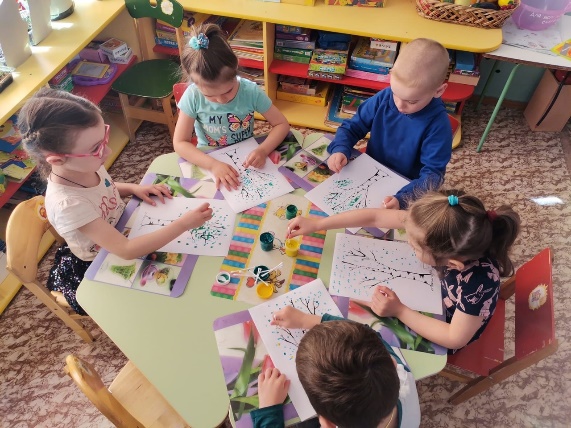 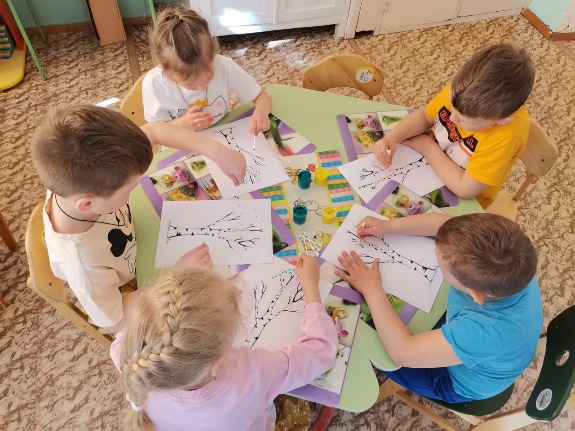 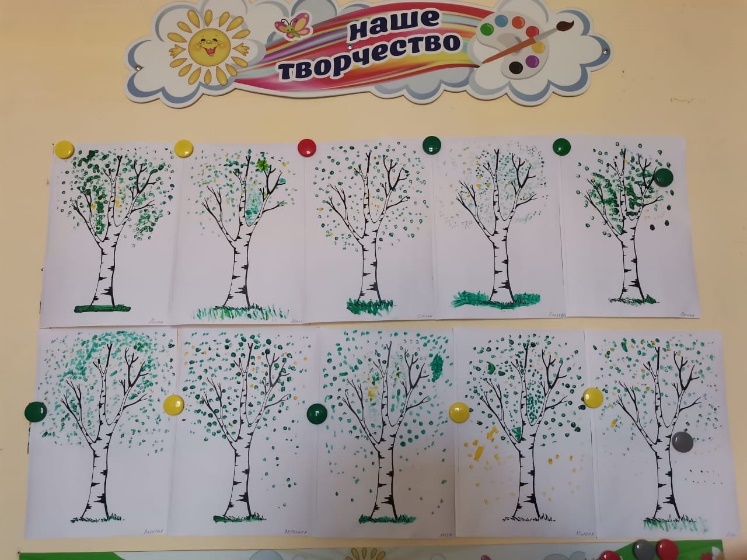 